БОЙОРОК                                                                                       РАСПОРЯЖЕНИЕ«09» декабрь 2022 й.                      	   № 55 р   	               «09» декабря 2022 г.«Об утверждении Реестра муниципальных служащих,замещающих должности муниципальной службы»	1. В соответствии с пунктом 4 статьи 31 Федерального закона от 2 марта . N 25-ФЗ "О муниципальной службе в Российской Федерации" утвердить Реестр муниципальных служащих, замещающих должности муниципальной службы в администрации сельского поселения Старотумбагушевский сельсовет муниципального района Шаранский район  по состоянию на 1 декабря 2022 года (приложение № 1).	2. Ведение Реестра муниципальных служащих возложить на управляющую делами администрации сельского поселения Гумерову Алену Давлетбаевну.Глава сельского поселенияСтаротумбагушевского сельсовета               	             М.М. ТимерхановПриложение к распоряжению главысельского поселениямуниципального района Шаранский районРеспублики Башкортостан                                                                                                      № 55 р от 09 декабря 2022 годаРеестр муниципальных служащих администрации сельского поселения Старотумбагушевский сельсовет муниципального района Шаранский район РБ на 1 декабря 2022 годаСведения по уволенным – с 1 января 2022 по 01 декабря 2022 г.Управляющий делами                                                 А.Д. ГумероваБашкортостан РеспубликаһыныңШаран районымуниципаль районыныңИске Томбағош ауыл советыауыл биләмәһе ХакимиәтеҮҙәк урамы, 14-се йорт, Иске Томбағош ауылыШаран районы Башкортостан Республикаһының 452636Тел.(34769) 2-47-19, e-mail:sttumbs@yandex.ruwww.tumbagush.ru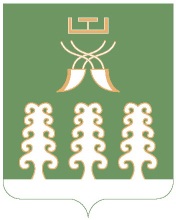 Администрация сельского поселенияСтаротумбагушевский сельсоветмуниципального районаШаранский районРеспублики Башкортостанул. Центральная, д.14 д. Старотумбагушево                             Шаранского района Республики Башкортостан, 452636Тел.(34769) 2-47-19, e-mail:sttumbs@yandex.ru,www.tumbagush.ru№ п/пДолжностьФ.И.О.Дата рожденияОбразованиеДата назначенияСтаж мун.службыСведения о повышении квалификации1Глава сельского поселенияТимерханов Марат Музагитович25.12.1968Высшее, БГАУ, Экономика и организация сельского хозяйства, экономист-организатор с.х. производства16.07.202113 лет 0 мес. 19  дней (5)нет2Управляющий деламиГумерова Алена Давлетбаевна09.01.1988Высшее, г. Бирск Государственное образовательное учреждение высшего профессионального образования «Бирская государственная социально-педагогическая академия»Учитель русского языка и литературы, родного языка и литературы по специальности «Русский язык и литература» с дополнительной специальностью «Родной язык и литература»16.07.20217 года 8 мес. 21 дня (0 лет 7 мес. 6 дней)2015 БАГСУ3Специалист 1 категорииМинлигареев РудольфМиргасимович04.02.1986Средне-специальноеСпециальность-Экономика и бухгалтерский учетКвафлификация- бухгалтер(Нижегородский колледж экономики)17.12.201211 лет 5 мес. 21 день нет№ п/пДолжностьФ.И.О.Дата рожденияОбразованиеДата увольне-нияСтаж мун.службыСведения о повышении квалифи-кации